Školní zájezd Petrohrad a Pobaltí Nejkrásnější ruské město a památky UNESCO Litvy a LotyšskaTyp zájezdu:Školní zájezd Termín: 14.-22. 5. 2020Cena: 13 030 Kč + cena za vstupy cca 1 000,- KčSplátkový kalendář: 4.000,- Kč do 30. 11 2019,  4.906,- Kč do 31. 3. 2020Školní zájezd Petrohrad a Pobaltí 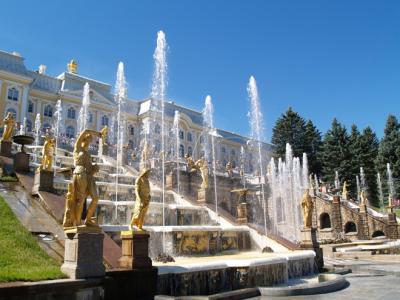 ceny platí pro min. 46 platících osob autobus přistavíme k vaší školeProgramu zájezdu16:30 sraz u školy, v 17:00 odjezd od školy (Komenského 713, Třinec), tranzit přes Polsko do Litvycihlový vodní hrad Trakai, metropole Litvy Vilnius (Gediminova věž, klasicistní katedrála, gotické cihlové kostely, Muzeum genocidy, synagoga)přejezd do Ruska, pozdě večer ubytování v Petrohradě4.-7.	ruské okno do Evropy – carský i revoluční Petrohrad: Něvský prospekt, legendární křižník Aurora, Zimní palác, světově proslulá galerie Ermitáž, chrám sv. Izáka, Pomník Petra Velikého, Petropavlovská pevnost, možnost lodního výletu po Něvě, Smolný palác, z něhož řídil Lenin bolševickou revoluci; Petrodvorec – rezidence Petra Velikého s rozsáhlou Velkou kaskádou (unikátní soustava vodotrysků a fontán), poslední den noční přejezdhlavní město Lotyšska Riga (středověké historické jádro – hanzovní domky, největší katedrála v Pobaltí, válečné muzeum, centrální tržnice, Památník svobody…), vpodvečer odjezd se zastávkou na poutní Hoře křížů v Litvě, noční tranzit přes Polskonávrat do ČR v odpoledních hodináchCena zahrnujedopravu klimatizovaným autobusemruské vstupní vízum5x ubytování v hostelusnídaně v místě ubytováníprůvodcekomplexní cestovní pojištění včetně léčebných výloh a pojištění stornainformační materiálypojištění proti úpadku cestovní kancelářeCena nezahrnujevstupy do památkových objektů a MHD v Petrohradu – orientační cena 1 000,- Kč.stravování, kromě snídaně v místech ubytováníPředběžné podrobnější informacePojištění Cena zájezdu zahrnuje pojištění léčebných výloh u pojišťovny Generali. Telefonní číslo na asistenční službu je +420 221 586 666, e-mail operations@europ-assistance.cz, číslo pojistky 3269100000. Potřebné cestovní doklady Na zájezd potřebujete cestovní pas s platností přesahující minimálně o šest měsíců dobu návratu.  Pro případ ztráty či odcizení cestovního pasu doporučujeme pořídit si na cestu několik kopií pasu (dvojstrany s fotkou) a nosit je odděleně od vlastního dokladu. Usnadňuje to vyřízení formalit.Zavazadla Z důvodu omezené kapacity autobusu a možného přetížení jsme nuceni vyžadovat, aby souhrnná váha všech vašich zavazadel činila dohromady maximálně 25 kg. Vezměte si jedno větší zavazadlo (kufr, uzavíratelnou tašku nebo batoh), které uložíte do zavazadlového prostoru. Zvlášť si dejte příruční batůžek, který si vezmete s sebou do autobusu (doporučujeme mít u sebe mikinu kvůli klimatizaci).Ubytování Budeme ubytovaní 5x v hostelu – 4x v Petrohradu (většinou čtyřlůžkové pokoje) a 1x ve Vilniusu (čtyř- až osmilůžkové pokoje). Lůžkoviny jsou všude k dispozici, nepotřebujete tedy vlastní spacák. Na hostelech je většinou k dispozici wifi. Stravování Snídaně jsou zahrnuty v ceně zájezdu (5x v místě ubytování), jinak je stravování vaší individuální záležitostí. Potraviny bez problémů pořídíte na místě, stejně tak jsou dostupné restaurace. Ceny jsou zejména v restauracích o něco vyšší než v ČR, vcelku levné a dobré jídlo však můžete koupit na ulici nebo v samoobslužných restauracích místních řetězců (typicky ruská i mezinárodní kuchyně). Ochutnávání ruské kuchyně vřele doporučujeme, vozit s sebou jídlo je zbytečné. Kuchyňky na hostelech nejsou. V Rusku platí zákaz pití alkoholu na veřejnosti. Pitná voda Vodu z kohoutku pijte v Rusku raději jen po převaření. Bez problémů lze koupit vodu balenou, která je běžně k dostání. V Pobaltí není problém pít vodu z kohoutku. Měna Během cesty budete používat dvě měny: euro (v Pobaltí) a ruský rubl. S sebou vezměte nejlépe eura, která na místě směníte na rubly. Výjimečně mohou některé směnárny přijímat české koruny, ale rozhodně se na to nelze spolehnout. Poměrně rozšířené je placení kartou (např. v restauracích), k dispozici je také dostatek bankomatů.